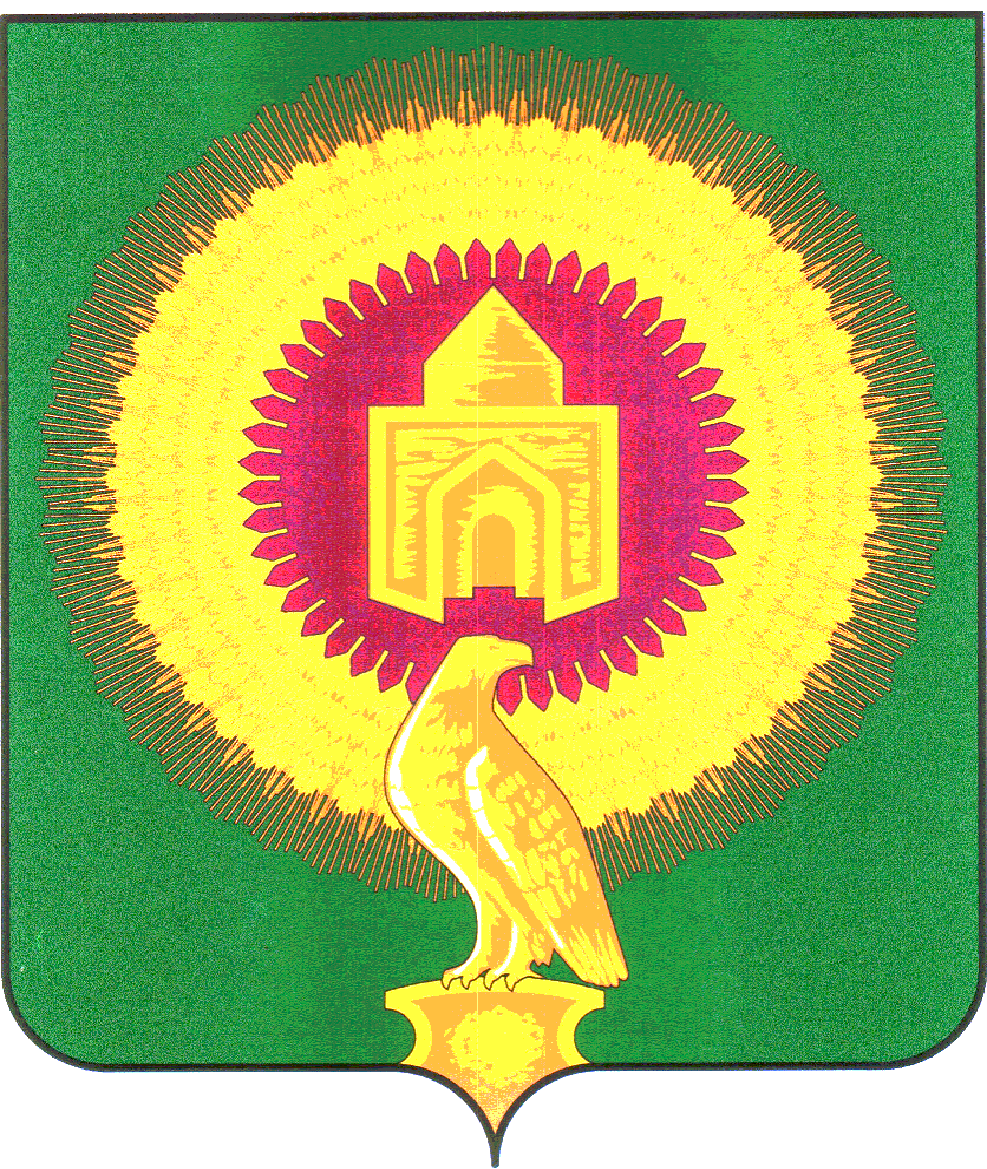 СОВЕТ ДЕПУТАТОВКАЗАНОВСКОГО СЕЛЬСКОГО ПОСЕЛЕНИЯВАРНЕНСКОГО МУНИЦИПАЛЬНОГО РАЙОНАЧЕЛЯБИНСКОЙ ОБЛАСТИРЕШЕНИЕот  30    декабря 2020 года 	№ 30Об утверждении Порядка опубликования ежеквартальных сведений о ходе исполнения бюджета Казановскогосельского поселения Варненскогомуниципального района и о численностимуниципальных служащих органовместного самоуправления, работниковмуниципальных учреждений и фактическихзатрат на их денежное содержаниеВ соответствии с частью 6 статьи 52 Федерального закона от 06.10.2003 года № 131-ФЗ «Об общих принципах организации местного самоуправления в Российской Федерации», Уставом Казановского сельского поселения Варненского муниципального района Челябинской области, Совет депутатов Казановского сельского поселенияРЕШАЕТ:Утвердить прилагаемый Порядок опубликования ежеквартальных сведений о ходе исполнения бюджета Казановского сельского поселения Варненского муниципального района, численности муниципальных служащих органов местного самоуправления, работников муниципальных учреждений и фактических затрат на их денежное содержание (прилагается).Администрации Казановского сельского поселения обеспечить жителям поселения возможность ознакомиться с указанными документами и сведениями.Решение вступает в силу со дня его подписания.Контроль за выполнением настоящего Решения оставляю за собой. Глава Казановского сельского поселения	Коломыцева Т.Н.Председатель Совета депутатовКазановского сельского поселения                                                                  Хасанова Р.У.УтвержденРешением Совета депутатовКазановского сельского поселенияВарненского муниципального районаот 30 декабря 2020 г. № 30Порядок опубликования ежеквартальных сведений о ходе исполнения бюджета Казановского сельского поселения Варненского муниципального района и о численности муниципальных служащих органов местного самоуправления, работников муниципальных учреждений и фактических затрат на их денежное содержание1. Порядок опубликования ежеквартальных сведений о ходе исполнения бюджета Казановского сельского поселения Варненского муниципального района и о численности муниципальных служащих органов местного самоуправления, работников муниципальных учреждений Варненского муниципального района и фактических затрат на их денежное содержание (далее - Порядок) разработан в соответствии с Федеральным законом от 06.10.2003 № 131-ФЗ «Об общих принципах организации местного самоуправления в Российской Федерации», Уставом Казановского сельского поселения Варненского муниципального района Челябинской области. Данный Порядок устанавливает процедуру предоставления и официального опубликования ежеквартальных сведений о ходе исполнения бюджета Казановского сельского поселения Варненского муниципального района и о численности муниципальных служащих органов местного самоуправления, работников муниципальных учреждений Варненского муниципального района и фактических затрат на их денежное содержание (далее - сведения).2. Сведения для официального опубликования подготавливаются администрацией Казановского сельского поселения, в части исполнения бюджета и в части численности муниципальных служащих органов местного самоуправления, работников муниципальных учреждений Казановского сельского поселения Варненского муниципального района и фактических затрат на их денежное содержание, ежеквартально, не позднее 25 числа месяца, следующего за отчетным кварталом.3. Администрация Казановского сельского поселения Варненского муниципального района несет ответственность за официальное опубликование сведений не позднее 30 числа месяца, следующего за отчетным кварталом, в средствах массовой информации и на официальном сайте Администрации Казановского сельского поселения Варненского муниципального района.4. Ежеквартальные сведения о ходе исполнения бюджета публикуются по форме согласно Приложению 1 к настоящему решению.5. Информация о ходе исполнения местного бюджета отражается нарастающим итогом по результатам первого квартала, полугодия, девяти месяцев и года.6. В состав информации о ходе исполнения бюджета Казановского сельского поселения Варненского муниципального района включаются следующие данные:- исполнение бюджета Казановского сельского поселения Варненского муниципального района по доходам всего, в том числе по собственным доходам (группа, подгруппа);- исполнение бюджета Казановского сельского поселения Варненского муниципального района по расходам (раздел, подраздел);- источники финансирования дефицита бюджета Казановского сельского поселения Варненского муниципального района.7. Ежеквартальные сведения о численности муниципальных служащих (органов местного самоуправления Казановского сельского поселения Варненского муниципального района), работников муниципальных учреждений и фактических затратах на их денежное содержание предоставляются главными распорядителями средств бюджета Казановского сельского поселения Варненского муниципального района до 15 числа месяца, следующего за отчетным периодом, в отдел муниципальной службы и кадров администрации Казановского сельского поселения Варненского муниципального района по форме согласно Приложению 2 к настоящему решению.8. Руководитель учреждения, органа, осуществляющего функции и полномочия учредителя в отношении муниципального учреждения Варненского муниципального района, местного самоуправления, несёт персональную ответственность за своевременность и достоверность предоставляемой информации.Приложение 1к Решению Совета депутатовКазановского сельского поселенияВарненского муниципального районаот 30 декабря 2020 г. № 30Ежеквартальные сведения о ходе исполнения бюджета Казановского сельского поселения Варненского муниципального района и о численности муниципальных служащих органов местного самоуправления, работников муниципальных учреждений с указанием фактических затрат на их денежное содержаниеОрган, обеспечивающий исполнение бюджета: Администрация Казановского сельского поселения Варненского муниципального районаПериодичность: квартальная(Единицы измерения: тыс. рублей)Приложение 2к Решению Совета депутатовКазановского сельского поселенияВарненского муниципального районаот 30 декабря 2020 г. № 30Ежеквартальные сведения о численности муниципальных служащих (органов местного самоуправления) Казаногвского сельского поселения Варненского муниципального района, работников муниципальных учреждений и фактических затрат на их денежное содержаниеНаименование показателяКод БКГодовые назначенияКассовое исполнение местного бюджета с начала года1234Раздел 1. ДОХОДЫИТОГО СОБСТВЕННЫХ ДОХОДОВВСЕГО ДОХОДОВРаздел 2. РАСХОДЫВСЕГО РАСХОДОВРаздел 3. ПРОФИЦИТ БЮДЖЕТА (со знаком "плюс"), ДЕФИЦИТ БЮДЖЕТА (со знаком "минус")Раздел 3. ПРОФИЦИТ БЮДЖЕТА (со знаком "плюс"), ДЕФИЦИТ БЮДЖЕТА (со знаком "минус")Раздел 3. ПРОФИЦИТ БЮДЖЕТА (со знаком "плюс"), ДЕФИЦИТ БЮДЖЕТА (со знаком "минус")Раздел 3. ПРОФИЦИТ БЮДЖЕТА (со знаком "плюс"), ДЕФИЦИТ БЮДЖЕТА (со знаком "минус")Наименование показателяЧисленность муниципальных служащих (чел.)Численность муниципальных служащих (чел.)Годовые назначения (тыс. руб.)Годовые назначения (тыс. руб.)Кассовое исполнение местного бюджета с начала года (тыс. руб.)122334Затраты на денежное содержание (КОСГУ 211)в т.ч. по разделам: 010203...11Наименование показателяЧисленность работников муниципальных учреждений (бюджетных), находящихся в ведении ____________ сельского поселения Варненского муниципального района (чел.)Численность работников муниципальных учреждений (бюджетных), находящихся в ведении ____________ сельского поселения Варненского муниципального района (чел.)Годовые назначенияГодовые назначенияКассовое исполнение местного бюджета с начала года (тыс. руб.)122334Затраты на денежное содержание (КОСГУ 211)в т.ч. по разделам:010203...11Итого:РуководительРуководитель(подпись)(расшифровка подписи)(расшифровка подписи)Главный бухгалтерГлавный бухгалтер(подпись)(расшифровка подписи)(расшифровка подписи)Дата подписанияДата подписания